ÇAĞ ÜNİVERSİTESİİKTİSADİ VE İDARİ BİLİMLER FAKÜLTESİÇAĞ ÜNİVERSİTESİİKTİSADİ VE İDARİ BİLİMLER FAKÜLTESİÇAĞ ÜNİVERSİTESİİKTİSADİ VE İDARİ BİLİMLER FAKÜLTESİÇAĞ ÜNİVERSİTESİİKTİSADİ VE İDARİ BİLİMLER FAKÜLTESİÇAĞ ÜNİVERSİTESİİKTİSADİ VE İDARİ BİLİMLER FAKÜLTESİÇAĞ ÜNİVERSİTESİİKTİSADİ VE İDARİ BİLİMLER FAKÜLTESİÇAĞ ÜNİVERSİTESİİKTİSADİ VE İDARİ BİLİMLER FAKÜLTESİÇAĞ ÜNİVERSİTESİİKTİSADİ VE İDARİ BİLİMLER FAKÜLTESİÇAĞ ÜNİVERSİTESİİKTİSADİ VE İDARİ BİLİMLER FAKÜLTESİÇAĞ ÜNİVERSİTESİİKTİSADİ VE İDARİ BİLİMLER FAKÜLTESİÇAĞ ÜNİVERSİTESİİKTİSADİ VE İDARİ BİLİMLER FAKÜLTESİÇAĞ ÜNİVERSİTESİİKTİSADİ VE İDARİ BİLİMLER FAKÜLTESİÇAĞ ÜNİVERSİTESİİKTİSADİ VE İDARİ BİLİMLER FAKÜLTESİÇAĞ ÜNİVERSİTESİİKTİSADİ VE İDARİ BİLİMLER FAKÜLTESİÇAĞ ÜNİVERSİTESİİKTİSADİ VE İDARİ BİLİMLER FAKÜLTESİÇAĞ ÜNİVERSİTESİİKTİSADİ VE İDARİ BİLİMLER FAKÜLTESİÇAĞ ÜNİVERSİTESİİKTİSADİ VE İDARİ BİLİMLER FAKÜLTESİÇAĞ ÜNİVERSİTESİİKTİSADİ VE İDARİ BİLİMLER FAKÜLTESİÇAĞ ÜNİVERSİTESİİKTİSADİ VE İDARİ BİLİMLER FAKÜLTESİÇAĞ ÜNİVERSİTESİİKTİSADİ VE İDARİ BİLİMLER FAKÜLTESİÇAĞ ÜNİVERSİTESİİKTİSADİ VE İDARİ BİLİMLER FAKÜLTESİÇAĞ ÜNİVERSİTESİİKTİSADİ VE İDARİ BİLİMLER FAKÜLTESİÇAĞ ÜNİVERSİTESİİKTİSADİ VE İDARİ BİLİMLER FAKÜLTESİÇAĞ ÜNİVERSİTESİİKTİSADİ VE İDARİ BİLİMLER FAKÜLTESİKoduKoduKoduKoduDersin AdıDersin AdıDersin AdıDersin AdıDersin AdıDersin AdıDersin AdıDersin AdıDersin AdıDersin AdıDersin AdıDersin AdıKredisiKredisiKredisiKredisiKredisiAKTSAKTSAKTSFLS 301FLS 301FLS 301FLS 301İSPANYOLCA VİSPANYOLCA VİSPANYOLCA VİSPANYOLCA VİSPANYOLCA VİSPANYOLCA VİSPANYOLCA VİSPANYOLCA VİSPANYOLCA VİSPANYOLCA VİSPANYOLCA VİSPANYOLCA V3 (3+0)3 (3+0)3 (3+0)3 (3+0)3 (3+0)333Önkoşul DerslerÖnkoşul DerslerÖnkoşul DerslerÖnkoşul DerslerÖnkoşul DerslerÖnkoşul DerslerÖnkoşul DerslerÖnkoşul DerslerFls 101, Fls 102, Fls 201, Fls 202Fls 101, Fls 102, Fls 201, Fls 202Fls 101, Fls 102, Fls 201, Fls 202Fls 101, Fls 102, Fls 201, Fls 202Fls 101, Fls 102, Fls 201, Fls 202Fls 101, Fls 102, Fls 201, Fls 202Fls 101, Fls 102, Fls 201, Fls 202Fls 101, Fls 102, Fls 201, Fls 202Fls 101, Fls 102, Fls 201, Fls 202Fls 101, Fls 102, Fls 201, Fls 202Fls 101, Fls 102, Fls 201, Fls 202Fls 101, Fls 102, Fls 201, Fls 202Fls 101, Fls 102, Fls 201, Fls 202Fls 101, Fls 102, Fls 201, Fls 202Fls 101, Fls 102, Fls 201, Fls 202Fls 101, Fls 102, Fls 201, Fls 202Dersin DiliDersin DiliDersin DiliDersin DiliDersin DiliDersin DiliDersin DiliDersin DiliİspanyolcaİspanyolcaİspanyolcaİspanyolcaDers İşleme Tarzı Ders İşleme Tarzı Ders İşleme Tarzı Ders İşleme Tarzı Ders İşleme Tarzı Ders İşleme Tarzı Yüz YüzeYüz YüzeYüz YüzeYüz YüzeYüz YüzeYüz YüzeDersin Türü /DüzeyiDersin Türü /DüzeyiDersin Türü /DüzeyiDersin Türü /DüzeyiDersin Türü /DüzeyiDersin Türü /DüzeyiDersin Türü /DüzeyiDersin Türü /Düzeyiİkinci yabancı dil/ zorunlu seçmeliİkinci yabancı dil/ zorunlu seçmeliİkinci yabancı dil/ zorunlu seçmeliİkinci yabancı dil/ zorunlu seçmeliİkinci yabancı dil/ zorunlu seçmeliİkinci yabancı dil/ zorunlu seçmeliİkinci yabancı dil/ zorunlu seçmeliİkinci yabancı dil/ zorunlu seçmeliİkinci yabancı dil/ zorunlu seçmeliİkinci yabancı dil/ zorunlu seçmeliİkinci yabancı dil/ zorunlu seçmeliİkinci yabancı dil/ zorunlu seçmeliİkinci yabancı dil/ zorunlu seçmeliİkinci yabancı dil/ zorunlu seçmeliİkinci yabancı dil/ zorunlu seçmeliİkinci yabancı dil/ zorunlu seçmeliÖğretim ÜyeleriÖğretim ÜyeleriÖğretim ÜyeleriÖğretim ÜyeleriÖğretim ÜyeleriUnvanı & Adı SoyadıUnvanı & Adı SoyadıUnvanı & Adı SoyadıUnvanı & Adı SoyadıUnvanı & Adı SoyadıUnvanı & Adı SoyadıDers SaatiDers SaatiDers SaatiDers SaatiDers SaatiDers SaatiGörüşme SaatleriGörüşme SaatleriGörüşme SaatleriGörüşme SaatleriİletişimİletişimİletişimDersin KoordinatörüDersin KoordinatörüDersin KoordinatörüDersin KoordinatörüDersin KoordinatörüÖğr. Gör. Eda BaykamÖğr. Gör. Eda BaykamÖğr. Gör. Eda BaykamÖğr. Gör. Eda BaykamÖğr. Gör. Eda BaykamÖğr. Gör. Eda BaykamTue 10:30- 12.50Tue 10:30- 12.50Tue 10:30- 12.50Tue 10:30- 12.50Tue 10:30- 12.50Tue 10:30- 12.50Pzt. 10.00 -  12.00Pzt. 10.00 -  12.00Pzt. 10.00 -  12.00Pzt. 10.00 -  12.00edabaykam@cag.edu.tredabaykam@cag.edu.tredabaykam@cag.edu.trDersin AmacıDersin AmacıDersin AmacıDersin AmacıDersin AmacıBu dersin amacı, öğrencinin daha gelişmiş ve nispeten karışık cümleler kurmasını sağlamaktır.Bu dersin amacı, öğrencinin daha gelişmiş ve nispeten karışık cümleler kurmasını sağlamaktır.Bu dersin amacı, öğrencinin daha gelişmiş ve nispeten karışık cümleler kurmasını sağlamaktır.Bu dersin amacı, öğrencinin daha gelişmiş ve nispeten karışık cümleler kurmasını sağlamaktır.Bu dersin amacı, öğrencinin daha gelişmiş ve nispeten karışık cümleler kurmasını sağlamaktır.Bu dersin amacı, öğrencinin daha gelişmiş ve nispeten karışık cümleler kurmasını sağlamaktır.Bu dersin amacı, öğrencinin daha gelişmiş ve nispeten karışık cümleler kurmasını sağlamaktır.Bu dersin amacı, öğrencinin daha gelişmiş ve nispeten karışık cümleler kurmasını sağlamaktır.Bu dersin amacı, öğrencinin daha gelişmiş ve nispeten karışık cümleler kurmasını sağlamaktır.Bu dersin amacı, öğrencinin daha gelişmiş ve nispeten karışık cümleler kurmasını sağlamaktır.Bu dersin amacı, öğrencinin daha gelişmiş ve nispeten karışık cümleler kurmasını sağlamaktır.Bu dersin amacı, öğrencinin daha gelişmiş ve nispeten karışık cümleler kurmasını sağlamaktır.Bu dersin amacı, öğrencinin daha gelişmiş ve nispeten karışık cümleler kurmasını sağlamaktır.Bu dersin amacı, öğrencinin daha gelişmiş ve nispeten karışık cümleler kurmasını sağlamaktır.Bu dersin amacı, öğrencinin daha gelişmiş ve nispeten karışık cümleler kurmasını sağlamaktır.Bu dersin amacı, öğrencinin daha gelişmiş ve nispeten karışık cümleler kurmasını sağlamaktır.Bu dersin amacı, öğrencinin daha gelişmiş ve nispeten karışık cümleler kurmasını sağlamaktır.Bu dersin amacı, öğrencinin daha gelişmiş ve nispeten karışık cümleler kurmasını sağlamaktır.Bu dersin amacı, öğrencinin daha gelişmiş ve nispeten karışık cümleler kurmasını sağlamaktır.Ders Öğrenme ÇıktılarıDers Öğrenme ÇıktılarıDersi başarıyla tamamlayan bir öğrenci;Dersi başarıyla tamamlayan bir öğrenci;Dersi başarıyla tamamlayan bir öğrenci;Dersi başarıyla tamamlayan bir öğrenci;Dersi başarıyla tamamlayan bir öğrenci;Dersi başarıyla tamamlayan bir öğrenci;Dersi başarıyla tamamlayan bir öğrenci;Dersi başarıyla tamamlayan bir öğrenci;Dersi başarıyla tamamlayan bir öğrenci;Dersi başarıyla tamamlayan bir öğrenci;Dersi başarıyla tamamlayan bir öğrenci;Dersi başarıyla tamamlayan bir öğrenci;Dersi başarıyla tamamlayan bir öğrenci;Dersi başarıyla tamamlayan bir öğrenci;Dersi başarıyla tamamlayan bir öğrenci;Dersi başarıyla tamamlayan bir öğrenci;Dersi başarıyla tamamlayan bir öğrenci;İlişkilerİlişkilerİlişkilerİlişkilerDers Öğrenme ÇıktılarıDers Öğrenme ÇıktılarıDersi başarıyla tamamlayan bir öğrenci;Dersi başarıyla tamamlayan bir öğrenci;Dersi başarıyla tamamlayan bir öğrenci;Dersi başarıyla tamamlayan bir öğrenci;Dersi başarıyla tamamlayan bir öğrenci;Dersi başarıyla tamamlayan bir öğrenci;Dersi başarıyla tamamlayan bir öğrenci;Dersi başarıyla tamamlayan bir öğrenci;Dersi başarıyla tamamlayan bir öğrenci;Dersi başarıyla tamamlayan bir öğrenci;Dersi başarıyla tamamlayan bir öğrenci;Dersi başarıyla tamamlayan bir öğrenci;Dersi başarıyla tamamlayan bir öğrenci;Dersi başarıyla tamamlayan bir öğrenci;Dersi başarıyla tamamlayan bir öğrenci;Dersi başarıyla tamamlayan bir öğrenci;Dersi başarıyla tamamlayan bir öğrenci;Prog. ÇıktılarıProg. ÇıktılarıProg. ÇıktılarıNet KatkıDers Öğrenme ÇıktılarıDers Öğrenme Çıktıları   1 Minimum çabayla rutin, karşılıklı konuşmaları kolaylıkla anlayabilir. Minimum çabayla rutin, karşılıklı konuşmaları kolaylıkla anlayabilir. Minimum çabayla rutin, karşılıklı konuşmaları kolaylıkla anlayabilir. Minimum çabayla rutin, karşılıklı konuşmaları kolaylıkla anlayabilir. Minimum çabayla rutin, karşılıklı konuşmaları kolaylıkla anlayabilir. Minimum çabayla rutin, karşılıklı konuşmaları kolaylıkla anlayabilir. Minimum çabayla rutin, karşılıklı konuşmaları kolaylıkla anlayabilir. Minimum çabayla rutin, karşılıklı konuşmaları kolaylıkla anlayabilir. Minimum çabayla rutin, karşılıklı konuşmaları kolaylıkla anlayabilir. Minimum çabayla rutin, karşılıklı konuşmaları kolaylıkla anlayabilir. Minimum çabayla rutin, karşılıklı konuşmaları kolaylıkla anlayabilir. Minimum çabayla rutin, karşılıklı konuşmaları kolaylıkla anlayabilir. Minimum çabayla rutin, karşılıklı konuşmaları kolaylıkla anlayabilir. Minimum çabayla rutin, karşılıklı konuşmaları kolaylıkla anlayabilir. Minimum çabayla rutin, karşılıklı konuşmaları kolaylıkla anlayabilir. Minimum çabayla rutin, karşılıklı konuşmaları kolaylıkla anlayabilir. Minimum çabayla rutin, karşılıklı konuşmaları kolaylıkla anlayabilir.           1           1           1         5Ders Öğrenme ÇıktılarıDers Öğrenme Çıktıları2 Bildikleri konularda yapılan standart, net konuşmaları anlayabilir. Bildikleri konularda yapılan standart, net konuşmaları anlayabilir. Bildikleri konularda yapılan standart, net konuşmaları anlayabilir. Bildikleri konularda yapılan standart, net konuşmaları anlayabilir. Bildikleri konularda yapılan standart, net konuşmaları anlayabilir. Bildikleri konularda yapılan standart, net konuşmaları anlayabilir. Bildikleri konularda yapılan standart, net konuşmaları anlayabilir. Bildikleri konularda yapılan standart, net konuşmaları anlayabilir. Bildikleri konularda yapılan standart, net konuşmaları anlayabilir. Bildikleri konularda yapılan standart, net konuşmaları anlayabilir. Bildikleri konularda yapılan standart, net konuşmaları anlayabilir. Bildikleri konularda yapılan standart, net konuşmaları anlayabilir. Bildikleri konularda yapılan standart, net konuşmaları anlayabilir. Bildikleri konularda yapılan standart, net konuşmaları anlayabilir. Bildikleri konularda yapılan standart, net konuşmaları anlayabilir. Bildikleri konularda yapılan standart, net konuşmaları anlayabilir. Bildikleri konularda yapılan standart, net konuşmaları anlayabilir.111          5Ders Öğrenme ÇıktılarıDers Öğrenme Çıktıları3 Tecrübe, his ve olayları kısaca tanımlar. Tecrübe, his ve olayları kısaca tanımlar. Tecrübe, his ve olayları kısaca tanımlar. Tecrübe, his ve olayları kısaca tanımlar. Tecrübe, his ve olayları kısaca tanımlar. Tecrübe, his ve olayları kısaca tanımlar. Tecrübe, his ve olayları kısaca tanımlar. Tecrübe, his ve olayları kısaca tanımlar. Tecrübe, his ve olayları kısaca tanımlar. Tecrübe, his ve olayları kısaca tanımlar. Tecrübe, his ve olayları kısaca tanımlar. Tecrübe, his ve olayları kısaca tanımlar. Tecrübe, his ve olayları kısaca tanımlar. Tecrübe, his ve olayları kısaca tanımlar. Tecrübe, his ve olayları kısaca tanımlar. Tecrübe, his ve olayları kısaca tanımlar. Tecrübe, his ve olayları kısaca tanımlar.111          5Ders Öğrenme ÇıktılarıDers Öğrenme Çıktıları4 Yavaşça ve net konuşulan, günlük olaylarla ilgili metinlerdeki bilgiyi fark eder. Yavaşça ve net konuşulan, günlük olaylarla ilgili metinlerdeki bilgiyi fark eder. Yavaşça ve net konuşulan, günlük olaylarla ilgili metinlerdeki bilgiyi fark eder. Yavaşça ve net konuşulan, günlük olaylarla ilgili metinlerdeki bilgiyi fark eder. Yavaşça ve net konuşulan, günlük olaylarla ilgili metinlerdeki bilgiyi fark eder. Yavaşça ve net konuşulan, günlük olaylarla ilgili metinlerdeki bilgiyi fark eder. Yavaşça ve net konuşulan, günlük olaylarla ilgili metinlerdeki bilgiyi fark eder. Yavaşça ve net konuşulan, günlük olaylarla ilgili metinlerdeki bilgiyi fark eder. Yavaşça ve net konuşulan, günlük olaylarla ilgili metinlerdeki bilgiyi fark eder. Yavaşça ve net konuşulan, günlük olaylarla ilgili metinlerdeki bilgiyi fark eder. Yavaşça ve net konuşulan, günlük olaylarla ilgili metinlerdeki bilgiyi fark eder. Yavaşça ve net konuşulan, günlük olaylarla ilgili metinlerdeki bilgiyi fark eder. Yavaşça ve net konuşulan, günlük olaylarla ilgili metinlerdeki bilgiyi fark eder. Yavaşça ve net konuşulan, günlük olaylarla ilgili metinlerdeki bilgiyi fark eder. Yavaşça ve net konuşulan, günlük olaylarla ilgili metinlerdeki bilgiyi fark eder. Yavaşça ve net konuşulan, günlük olaylarla ilgili metinlerdeki bilgiyi fark eder. Yavaşça ve net konuşulan, günlük olaylarla ilgili metinlerdeki bilgiyi fark eder.1115Ders Öğrenme ÇıktılarıDers Öğrenme Çıktıları5Kısa sosyal sohbetlere katılır.Kısa sosyal sohbetlere katılır.Kısa sosyal sohbetlere katılır.Kısa sosyal sohbetlere katılır.Kısa sosyal sohbetlere katılır.Kısa sosyal sohbetlere katılır.Kısa sosyal sohbetlere katılır.Kısa sosyal sohbetlere katılır.Kısa sosyal sohbetlere katılır.Kısa sosyal sohbetlere katılır.Kısa sosyal sohbetlere katılır.Kısa sosyal sohbetlere katılır.Kısa sosyal sohbetlere katılır.Kısa sosyal sohbetlere katılır.Kısa sosyal sohbetlere katılır.Kısa sosyal sohbetlere katılır.Kısa sosyal sohbetlere katılır.1115Dersin içeriği: Öğrencinin İspanyolca konuşmasını motive edecek bilgileri içerir. Öğrenme ortamında öğrencinin derse katılımını en üst düzeye çıkarmak için gerekli materyal ve bilgiyi kullanarak, okuma, yazma, dinleme ve konuşma aktiviteleri uygulanır.Dersin içeriği: Öğrencinin İspanyolca konuşmasını motive edecek bilgileri içerir. Öğrenme ortamında öğrencinin derse katılımını en üst düzeye çıkarmak için gerekli materyal ve bilgiyi kullanarak, okuma, yazma, dinleme ve konuşma aktiviteleri uygulanır.Dersin içeriği: Öğrencinin İspanyolca konuşmasını motive edecek bilgileri içerir. Öğrenme ortamında öğrencinin derse katılımını en üst düzeye çıkarmak için gerekli materyal ve bilgiyi kullanarak, okuma, yazma, dinleme ve konuşma aktiviteleri uygulanır.Dersin içeriği: Öğrencinin İspanyolca konuşmasını motive edecek bilgileri içerir. Öğrenme ortamında öğrencinin derse katılımını en üst düzeye çıkarmak için gerekli materyal ve bilgiyi kullanarak, okuma, yazma, dinleme ve konuşma aktiviteleri uygulanır.Dersin içeriği: Öğrencinin İspanyolca konuşmasını motive edecek bilgileri içerir. Öğrenme ortamında öğrencinin derse katılımını en üst düzeye çıkarmak için gerekli materyal ve bilgiyi kullanarak, okuma, yazma, dinleme ve konuşma aktiviteleri uygulanır.Dersin içeriği: Öğrencinin İspanyolca konuşmasını motive edecek bilgileri içerir. Öğrenme ortamında öğrencinin derse katılımını en üst düzeye çıkarmak için gerekli materyal ve bilgiyi kullanarak, okuma, yazma, dinleme ve konuşma aktiviteleri uygulanır.Dersin içeriği: Öğrencinin İspanyolca konuşmasını motive edecek bilgileri içerir. Öğrenme ortamında öğrencinin derse katılımını en üst düzeye çıkarmak için gerekli materyal ve bilgiyi kullanarak, okuma, yazma, dinleme ve konuşma aktiviteleri uygulanır.Dersin içeriği: Öğrencinin İspanyolca konuşmasını motive edecek bilgileri içerir. Öğrenme ortamında öğrencinin derse katılımını en üst düzeye çıkarmak için gerekli materyal ve bilgiyi kullanarak, okuma, yazma, dinleme ve konuşma aktiviteleri uygulanır.Dersin içeriği: Öğrencinin İspanyolca konuşmasını motive edecek bilgileri içerir. Öğrenme ortamında öğrencinin derse katılımını en üst düzeye çıkarmak için gerekli materyal ve bilgiyi kullanarak, okuma, yazma, dinleme ve konuşma aktiviteleri uygulanır.Dersin içeriği: Öğrencinin İspanyolca konuşmasını motive edecek bilgileri içerir. Öğrenme ortamında öğrencinin derse katılımını en üst düzeye çıkarmak için gerekli materyal ve bilgiyi kullanarak, okuma, yazma, dinleme ve konuşma aktiviteleri uygulanır.Dersin içeriği: Öğrencinin İspanyolca konuşmasını motive edecek bilgileri içerir. Öğrenme ortamında öğrencinin derse katılımını en üst düzeye çıkarmak için gerekli materyal ve bilgiyi kullanarak, okuma, yazma, dinleme ve konuşma aktiviteleri uygulanır.Dersin içeriği: Öğrencinin İspanyolca konuşmasını motive edecek bilgileri içerir. Öğrenme ortamında öğrencinin derse katılımını en üst düzeye çıkarmak için gerekli materyal ve bilgiyi kullanarak, okuma, yazma, dinleme ve konuşma aktiviteleri uygulanır.Dersin içeriği: Öğrencinin İspanyolca konuşmasını motive edecek bilgileri içerir. Öğrenme ortamında öğrencinin derse katılımını en üst düzeye çıkarmak için gerekli materyal ve bilgiyi kullanarak, okuma, yazma, dinleme ve konuşma aktiviteleri uygulanır.Dersin içeriği: Öğrencinin İspanyolca konuşmasını motive edecek bilgileri içerir. Öğrenme ortamında öğrencinin derse katılımını en üst düzeye çıkarmak için gerekli materyal ve bilgiyi kullanarak, okuma, yazma, dinleme ve konuşma aktiviteleri uygulanır.Dersin içeriği: Öğrencinin İspanyolca konuşmasını motive edecek bilgileri içerir. Öğrenme ortamında öğrencinin derse katılımını en üst düzeye çıkarmak için gerekli materyal ve bilgiyi kullanarak, okuma, yazma, dinleme ve konuşma aktiviteleri uygulanır.Dersin içeriği: Öğrencinin İspanyolca konuşmasını motive edecek bilgileri içerir. Öğrenme ortamında öğrencinin derse katılımını en üst düzeye çıkarmak için gerekli materyal ve bilgiyi kullanarak, okuma, yazma, dinleme ve konuşma aktiviteleri uygulanır.Dersin içeriği: Öğrencinin İspanyolca konuşmasını motive edecek bilgileri içerir. Öğrenme ortamında öğrencinin derse katılımını en üst düzeye çıkarmak için gerekli materyal ve bilgiyi kullanarak, okuma, yazma, dinleme ve konuşma aktiviteleri uygulanır.Dersin içeriği: Öğrencinin İspanyolca konuşmasını motive edecek bilgileri içerir. Öğrenme ortamında öğrencinin derse katılımını en üst düzeye çıkarmak için gerekli materyal ve bilgiyi kullanarak, okuma, yazma, dinleme ve konuşma aktiviteleri uygulanır.Dersin içeriği: Öğrencinin İspanyolca konuşmasını motive edecek bilgileri içerir. Öğrenme ortamında öğrencinin derse katılımını en üst düzeye çıkarmak için gerekli materyal ve bilgiyi kullanarak, okuma, yazma, dinleme ve konuşma aktiviteleri uygulanır.Dersin içeriği: Öğrencinin İspanyolca konuşmasını motive edecek bilgileri içerir. Öğrenme ortamında öğrencinin derse katılımını en üst düzeye çıkarmak için gerekli materyal ve bilgiyi kullanarak, okuma, yazma, dinleme ve konuşma aktiviteleri uygulanır.Dersin içeriği: Öğrencinin İspanyolca konuşmasını motive edecek bilgileri içerir. Öğrenme ortamında öğrencinin derse katılımını en üst düzeye çıkarmak için gerekli materyal ve bilgiyi kullanarak, okuma, yazma, dinleme ve konuşma aktiviteleri uygulanır.Dersin içeriği: Öğrencinin İspanyolca konuşmasını motive edecek bilgileri içerir. Öğrenme ortamında öğrencinin derse katılımını en üst düzeye çıkarmak için gerekli materyal ve bilgiyi kullanarak, okuma, yazma, dinleme ve konuşma aktiviteleri uygulanır.Dersin içeriği: Öğrencinin İspanyolca konuşmasını motive edecek bilgileri içerir. Öğrenme ortamında öğrencinin derse katılımını en üst düzeye çıkarmak için gerekli materyal ve bilgiyi kullanarak, okuma, yazma, dinleme ve konuşma aktiviteleri uygulanır.Dersin içeriği: Öğrencinin İspanyolca konuşmasını motive edecek bilgileri içerir. Öğrenme ortamında öğrencinin derse katılımını en üst düzeye çıkarmak için gerekli materyal ve bilgiyi kullanarak, okuma, yazma, dinleme ve konuşma aktiviteleri uygulanır.Ders İçerikleri:( Haftalık Ders Planı)Ders İçerikleri:( Haftalık Ders Planı)Ders İçerikleri:( Haftalık Ders Planı)Ders İçerikleri:( Haftalık Ders Planı)Ders İçerikleri:( Haftalık Ders Planı)Ders İçerikleri:( Haftalık Ders Planı)Ders İçerikleri:( Haftalık Ders Planı)Ders İçerikleri:( Haftalık Ders Planı)Ders İçerikleri:( Haftalık Ders Planı)Ders İçerikleri:( Haftalık Ders Planı)Ders İçerikleri:( Haftalık Ders Planı)Ders İçerikleri:( Haftalık Ders Planı)Ders İçerikleri:( Haftalık Ders Planı)Ders İçerikleri:( Haftalık Ders Planı)Ders İçerikleri:( Haftalık Ders Planı)Ders İçerikleri:( Haftalık Ders Planı)Ders İçerikleri:( Haftalık Ders Planı)Ders İçerikleri:( Haftalık Ders Planı)Ders İçerikleri:( Haftalık Ders Planı)Ders İçerikleri:( Haftalık Ders Planı)Ders İçerikleri:( Haftalık Ders Planı)Ders İçerikleri:( Haftalık Ders Planı)Ders İçerikleri:( Haftalık Ders Planı)Ders İçerikleri:( Haftalık Ders Planı)HaftaKonu Konu Konu Konu Konu Konu Konu Konu Konu Konu Konu Konu HazırlıkHazırlıkHazırlıkHazırlıkHazırlıkHazırlıkÖğrenme Aktiviteleri ve Öğretim MetotlarıÖğrenme Aktiviteleri ve Öğretim MetotlarıÖğrenme Aktiviteleri ve Öğretim MetotlarıÖğrenme Aktiviteleri ve Öğretim MetotlarıÖğrenme Aktiviteleri ve Öğretim Metotları    1Describir materiales y repasar los colores y los adjetivos y las ropasDescribir materiales y repasar los colores y los adjetivos y las ropasDescribir materiales y repasar los colores y los adjetivos y las ropasDescribir materiales y repasar los colores y los adjetivos y las ropasDescribir materiales y repasar los colores y los adjetivos y las ropasDescribir materiales y repasar los colores y los adjetivos y las ropasDescribir materiales y repasar los colores y los adjetivos y las ropasDescribir materiales y repasar los colores y los adjetivos y las ropasDescribir materiales y repasar los colores y los adjetivos y las ropasDescribir materiales y repasar los colores y los adjetivos y las ropasDescribir materiales y repasar los colores y los adjetivos y las ropasDescribir materiales y repasar los colores y los adjetivos y las ropasDers kitabı aktiviteleriDers kitabı aktiviteleriDers kitabı aktiviteleriDers kitabı aktiviteleriDers kitabı aktiviteleriDers kitabı aktiviteleriDinleme, konuşmaAlıştırmaDinleme, konuşmaAlıştırmaDinleme, konuşmaAlıştırmaDinleme, konuşmaAlıştırmaDinleme, konuşmaAlıştırma2Hacer diálogos entre el dependiente y el cliente(que pasa en una tienda de ropas)Hacer diálogos entre el dependiente y el cliente(que pasa en una tienda de ropas)Hacer diálogos entre el dependiente y el cliente(que pasa en una tienda de ropas)Hacer diálogos entre el dependiente y el cliente(que pasa en una tienda de ropas)Hacer diálogos entre el dependiente y el cliente(que pasa en una tienda de ropas)Hacer diálogos entre el dependiente y el cliente(que pasa en una tienda de ropas)Hacer diálogos entre el dependiente y el cliente(que pasa en una tienda de ropas)Hacer diálogos entre el dependiente y el cliente(que pasa en una tienda de ropas)Hacer diálogos entre el dependiente y el cliente(que pasa en una tienda de ropas)Hacer diálogos entre el dependiente y el cliente(que pasa en una tienda de ropas)Hacer diálogos entre el dependiente y el cliente(que pasa en una tienda de ropas)Hacer diálogos entre el dependiente y el cliente(que pasa en una tienda de ropas)Ders kitabı aktiviteleriDers kitabı aktiviteleriDers kitabı aktiviteleriDers kitabı aktiviteleriDers kitabı aktiviteleriDers kitabı aktiviteleriOkuma, yazma, konuşmaAlıştırma, grup aktiviteleriOkuma, yazma, konuşmaAlıştırma, grup aktiviteleriOkuma, yazma, konuşmaAlıştırma, grup aktiviteleriOkuma, yazma, konuşmaAlıştırma, grup aktiviteleriOkuma, yazma, konuşmaAlıştırma, grup aktiviteleri     3Pedir opinion sobre gustos y responder con el verbo gustar,encantar y parecer.Pedir opinion sobre gustos y responder con el verbo gustar,encantar y parecer.Pedir opinion sobre gustos y responder con el verbo gustar,encantar y parecer.Pedir opinion sobre gustos y responder con el verbo gustar,encantar y parecer.Pedir opinion sobre gustos y responder con el verbo gustar,encantar y parecer.Pedir opinion sobre gustos y responder con el verbo gustar,encantar y parecer.Pedir opinion sobre gustos y responder con el verbo gustar,encantar y parecer.Pedir opinion sobre gustos y responder con el verbo gustar,encantar y parecer.Pedir opinion sobre gustos y responder con el verbo gustar,encantar y parecer.Pedir opinion sobre gustos y responder con el verbo gustar,encantar y parecer.Pedir opinion sobre gustos y responder con el verbo gustar,encantar y parecer.Pedir opinion sobre gustos y responder con el verbo gustar,encantar y parecer.Ders kitabı aktiviteleriDers kitabı aktiviteleriDers kitabı aktiviteleriDers kitabı aktiviteleriDers kitabı aktiviteleriDers kitabı aktiviteleriAlıştırma yazma, konuşmaAlıştırma yazma, konuşmaAlıştırma yazma, konuşmaAlıştırma yazma, konuşmaAlıştırma yazma, konuşma4Preguntar por el precio y la talla y responderPreguntar por el precio y la talla y responderPreguntar por el precio y la talla y responderPreguntar por el precio y la talla y responderPreguntar por el precio y la talla y responderPreguntar por el precio y la talla y responderPreguntar por el precio y la talla y responderPreguntar por el precio y la talla y responderPreguntar por el precio y la talla y responderPreguntar por el precio y la talla y responderPreguntar por el precio y la talla y responderPreguntar por el precio y la talla y responderDers kitabı aktiviteleriDers kitabı aktiviteleriDers kitabı aktiviteleriDers kitabı aktiviteleriDers kitabı aktiviteleriDers kitabı aktiviteleriDinleme, konuşmaAlıştırmaDinleme, konuşmaAlıştırmaDinleme, konuşmaAlıştırmaDinleme, konuşmaAlıştırmaDinleme, konuşmaAlıştırma5Invitar, proponer o concertar una citaInvitar, proponer o concertar una citaInvitar, proponer o concertar una citaInvitar, proponer o concertar una citaInvitar, proponer o concertar una citaInvitar, proponer o concertar una citaInvitar, proponer o concertar una citaInvitar, proponer o concertar una citaInvitar, proponer o concertar una citaInvitar, proponer o concertar una citaInvitar, proponer o concertar una citaInvitar, proponer o concertar una citaDers kitabı aktiviteleriDers kitabı aktiviteleriDers kitabı aktiviteleriDers kitabı aktiviteleriDers kitabı aktiviteleriDers kitabı aktiviteleriGrup ve ikili çalışma, alıştırmaGrup ve ikili çalışma, alıştırmaGrup ve ikili çalışma, alıştırmaGrup ve ikili çalışma, alıştırmaGrup ve ikili çalışma, alıştırma6Aceptar o rechazar una cita e innsistirAceptar o rechazar una cita e innsistirAceptar o rechazar una cita e innsistirAceptar o rechazar una cita e innsistirAceptar o rechazar una cita e innsistirAceptar o rechazar una cita e innsistirAceptar o rechazar una cita e innsistirAceptar o rechazar una cita e innsistirAceptar o rechazar una cita e innsistirAceptar o rechazar una cita e innsistirAceptar o rechazar una cita e innsistirAceptar o rechazar una cita e innsistirDers kitabı aktiviteleriDers kitabı aktiviteleriDers kitabı aktiviteleriDers kitabı aktiviteleriDers kitabı aktiviteleriDers kitabı aktiviteleriAlıştırma, konuşma, gramer       Alıştırma, konuşma, gramer       Alıştırma, konuşma, gramer       Alıştırma, konuşma, gramer       Alıştırma, konuşma, gramer       7Expresar obligaciones con“ Tener+que+Vinf  „Expresar obligaciones con“ Tener+que+Vinf  „Expresar obligaciones con“ Tener+que+Vinf  „Expresar obligaciones con“ Tener+que+Vinf  „Expresar obligaciones con“ Tener+que+Vinf  „Expresar obligaciones con“ Tener+que+Vinf  „Expresar obligaciones con“ Tener+que+Vinf  „Expresar obligaciones con“ Tener+que+Vinf  „Expresar obligaciones con“ Tener+que+Vinf  „Expresar obligaciones con“ Tener+que+Vinf  „Expresar obligaciones con“ Tener+que+Vinf  „Expresar obligaciones con“ Tener+que+Vinf  „Ders kitabı aktiviteleriDers kitabı aktiviteleriDers kitabı aktiviteleriDers kitabı aktiviteleriDers kitabı aktiviteleriDers kitabı aktiviteleriDinleme, konuşmaAlıştırmaDinleme, konuşmaAlıştırmaDinleme, konuşmaAlıştırmaDinleme, konuşmaAlıştırmaDinleme, konuşmaAlıştırma8TraduccionTraduccionTraduccionTraduccionTraduccionTraduccionTraduccionTraduccionTraduccionTraduccionTraduccionTraduccionDers kitabı aktiviteleriDers kitabı aktiviteleriDers kitabı aktiviteleriDers kitabı aktiviteleriDers kitabı aktiviteleriDers kitabı aktiviteleriAlıştırmaAlıştırmaAlıştırmaAlıştırmaAlıştırma9Repasar los diálogosRepasar los diálogosRepasar los diálogosRepasar los diálogosRepasar los diálogosRepasar los diálogosRepasar los diálogosRepasar los diálogosRepasar los diálogosRepasar los diálogosRepasar los diálogosRepasar los diálogosDers kitabı aktiviteleriDers kitabı aktiviteleriDers kitabı aktiviteleriDers kitabı aktiviteleriDers kitabı aktiviteleriDers kitabı aktiviteleriAlıştırma, konuşma, dinlemeAlıştırma, konuşma, dinlemeAlıştırma, konuşma, dinlemeAlıştırma, konuşma, dinlemeAlıştırma, konuşma, dinleme10Las preposicionesLas preposicionesLas preposicionesLas preposicionesLas preposicionesLas preposicionesLas preposicionesLas preposicionesLas preposicionesLas preposicionesLas preposicionesLas preposicionesDers kitabı aktiviteleri Ders kitabı aktiviteleri Ders kitabı aktiviteleri Ders kitabı aktiviteleri Ders kitabı aktiviteleri Ders kitabı aktiviteleri AlıştırmaDinleme, yazma, konuşmaAlıştırmaDinleme, yazma, konuşmaAlıştırmaDinleme, yazma, konuşmaAlıştırmaDinleme, yazma, konuşmaAlıştırmaDinleme, yazma, konuşma   11Hacer diálogos cortos(proponer planes para el fin de semana..etc)Hacer diálogos cortos(proponer planes para el fin de semana..etc)Hacer diálogos cortos(proponer planes para el fin de semana..etc)Hacer diálogos cortos(proponer planes para el fin de semana..etc)Hacer diálogos cortos(proponer planes para el fin de semana..etc)Hacer diálogos cortos(proponer planes para el fin de semana..etc)Hacer diálogos cortos(proponer planes para el fin de semana..etc)Hacer diálogos cortos(proponer planes para el fin de semana..etc)Hacer diálogos cortos(proponer planes para el fin de semana..etc)Hacer diálogos cortos(proponer planes para el fin de semana..etc)Hacer diálogos cortos(proponer planes para el fin de semana..etc)Hacer diálogos cortos(proponer planes para el fin de semana..etc)Ders kitabı aktiviteleri Ders kitabı aktiviteleri Ders kitabı aktiviteleri Ders kitabı aktiviteleri Ders kitabı aktiviteleri Ders kitabı aktiviteleri AlıştırmaYazma, konuşma, dinlemeAlıştırmaYazma, konuşma, dinlemeAlıştırmaYazma, konuşma, dinlemeAlıştırmaYazma, konuşma, dinlemeAlıştırmaYazma, konuşma, dinleme   12Los animales,hablar de los animales favoritosLos animales,hablar de los animales favoritosLos animales,hablar de los animales favoritosLos animales,hablar de los animales favoritosLos animales,hablar de los animales favoritosLos animales,hablar de los animales favoritosLos animales,hablar de los animales favoritosLos animales,hablar de los animales favoritosLos animales,hablar de los animales favoritosLos animales,hablar de los animales favoritosLos animales,hablar de los animales favoritosLos animales,hablar de los animales favoritosDers kitabı aktiviteleri Ders kitabı aktiviteleri Ders kitabı aktiviteleri Ders kitabı aktiviteleri Ders kitabı aktiviteleri Ders kitabı aktiviteleri Grup çalışması, konuşma, dinleme                          AlıştırmaGrup çalışması, konuşma, dinleme                          AlıştırmaGrup çalışması, konuşma, dinleme                          AlıştırmaGrup çalışması, konuşma, dinleme                          AlıştırmaGrup çalışması, konuşma, dinleme                          Alıştırma13RevisiónRevisiónRevisiónRevisiónRevisiónRevisiónRevisiónRevisiónRevisiónRevisiónRevisiónRevisiónDers kitabı aktiviteleri Ders kitabı aktiviteleri Ders kitabı aktiviteleri Ders kitabı aktiviteleri Ders kitabı aktiviteleri Ders kitabı aktiviteleri Alıştırma   Alıştırma   Alıştırma   Alıştırma   Alıştırma      14RevisiónRevisiónRevisiónRevisiónRevisiónRevisiónRevisiónRevisiónRevisiónRevisiónRevisiónRevisiónDers kitabı aktiviteleri Ders kitabı aktiviteleri Ders kitabı aktiviteleri Ders kitabı aktiviteleri Ders kitabı aktiviteleri Ders kitabı aktiviteleri AlıştırmaAlıştırmaAlıştırmaAlıştırmaAlıştırmaKAYNAKLARKAYNAKLARKAYNAKLARKAYNAKLARKAYNAKLARKAYNAKLARKAYNAKLARKAYNAKLARKAYNAKLARKAYNAKLARKAYNAKLARKAYNAKLARKAYNAKLARKAYNAKLARKAYNAKLARKAYNAKLARKAYNAKLARKAYNAKLARKAYNAKLARKAYNAKLARKAYNAKLARKAYNAKLARKAYNAKLARKAYNAKLARDers KitabıDers KitabıDers KitabıDers KitabıDers KitabıDers KitabıEDELSA – ESPANOL LENGUA EXTRANJERA NUEVO VEN – 1 ISBN 84-7711-832-9EDELSA – ESPANOL LENGUA EXTRANJERA NUEVO VEN – 1 ISBN 84-7711-832-9EDELSA – ESPANOL LENGUA EXTRANJERA NUEVO VEN – 1 ISBN 84-7711-832-9EDELSA – ESPANOL LENGUA EXTRANJERA NUEVO VEN – 1 ISBN 84-7711-832-9EDELSA – ESPANOL LENGUA EXTRANJERA NUEVO VEN – 1 ISBN 84-7711-832-9EDELSA – ESPANOL LENGUA EXTRANJERA NUEVO VEN – 1 ISBN 84-7711-832-9EDELSA – ESPANOL LENGUA EXTRANJERA NUEVO VEN – 1 ISBN 84-7711-832-9EDELSA – ESPANOL LENGUA EXTRANJERA NUEVO VEN – 1 ISBN 84-7711-832-9EDELSA – ESPANOL LENGUA EXTRANJERA NUEVO VEN – 1 ISBN 84-7711-832-9EDELSA – ESPANOL LENGUA EXTRANJERA NUEVO VEN – 1 ISBN 84-7711-832-9EDELSA – ESPANOL LENGUA EXTRANJERA NUEVO VEN – 1 ISBN 84-7711-832-9EDELSA – ESPANOL LENGUA EXTRANJERA NUEVO VEN – 1 ISBN 84-7711-832-9EDELSA – ESPANOL LENGUA EXTRANJERA NUEVO VEN – 1 ISBN 84-7711-832-9EDELSA – ESPANOL LENGUA EXTRANJERA NUEVO VEN – 1 ISBN 84-7711-832-9EDELSA – ESPANOL LENGUA EXTRANJERA NUEVO VEN – 1 ISBN 84-7711-832-9EDELSA – ESPANOL LENGUA EXTRANJERA NUEVO VEN – 1 ISBN 84-7711-832-9EDELSA – ESPANOL LENGUA EXTRANJERA NUEVO VEN – 1 ISBN 84-7711-832-9EDELSA – ESPANOL LENGUA EXTRANJERA NUEVO VEN – 1 ISBN 84-7711-832-9WEB AdresleriWEB AdresleriWEB AdresleriWEB AdresleriWEB AdresleriWEB Adreslerihttp://edelsa.es/zonaestudiante.htmlhttp://www.zonaele.com/http://edelsa.es/zonaestudiante.htmlhttp://www.zonaele.com/http://edelsa.es/zonaestudiante.htmlhttp://www.zonaele.com/http://edelsa.es/zonaestudiante.htmlhttp://www.zonaele.com/http://edelsa.es/zonaestudiante.htmlhttp://www.zonaele.com/http://edelsa.es/zonaestudiante.htmlhttp://www.zonaele.com/http://edelsa.es/zonaestudiante.htmlhttp://www.zonaele.com/http://edelsa.es/zonaestudiante.htmlhttp://www.zonaele.com/http://edelsa.es/zonaestudiante.htmlhttp://www.zonaele.com/http://edelsa.es/zonaestudiante.htmlhttp://www.zonaele.com/http://edelsa.es/zonaestudiante.htmlhttp://www.zonaele.com/http://edelsa.es/zonaestudiante.htmlhttp://www.zonaele.com/http://edelsa.es/zonaestudiante.htmlhttp://www.zonaele.com/http://edelsa.es/zonaestudiante.htmlhttp://www.zonaele.com/http://edelsa.es/zonaestudiante.htmlhttp://www.zonaele.com/http://edelsa.es/zonaestudiante.htmlhttp://www.zonaele.com/http://edelsa.es/zonaestudiante.htmlhttp://www.zonaele.com/http://edelsa.es/zonaestudiante.htmlhttp://www.zonaele.com/Ders NotlarıDers NotlarıDers NotlarıDers NotlarıDers NotlarıDers Notları__________________Önerilen KaynaklarÖnerilen KaynaklarÖnerilen KaynaklarÖnerilen KaynaklarÖnerilen KaynaklarÖnerilen KaynaklarESPANOL 2000, NIVEL INICIAL (LIBRO DEL ALUMNO), SGEL, MADRID, CUMBRE -SGEL- ISBN 84-7143-511-X, SPANISH GRAMMER-HILL PUBLISHING COMPANY, ISBN 0-07-0554-37-4ESPANOL 2000, NIVEL INICIAL (LIBRO DEL ALUMNO), SGEL, MADRID, CUMBRE -SGEL- ISBN 84-7143-511-X, SPANISH GRAMMER-HILL PUBLISHING COMPANY, ISBN 0-07-0554-37-4ESPANOL 2000, NIVEL INICIAL (LIBRO DEL ALUMNO), SGEL, MADRID, CUMBRE -SGEL- ISBN 84-7143-511-X, SPANISH GRAMMER-HILL PUBLISHING COMPANY, ISBN 0-07-0554-37-4ESPANOL 2000, NIVEL INICIAL (LIBRO DEL ALUMNO), SGEL, MADRID, CUMBRE -SGEL- ISBN 84-7143-511-X, SPANISH GRAMMER-HILL PUBLISHING COMPANY, ISBN 0-07-0554-37-4ESPANOL 2000, NIVEL INICIAL (LIBRO DEL ALUMNO), SGEL, MADRID, CUMBRE -SGEL- ISBN 84-7143-511-X, SPANISH GRAMMER-HILL PUBLISHING COMPANY, ISBN 0-07-0554-37-4ESPANOL 2000, NIVEL INICIAL (LIBRO DEL ALUMNO), SGEL, MADRID, CUMBRE -SGEL- ISBN 84-7143-511-X, SPANISH GRAMMER-HILL PUBLISHING COMPANY, ISBN 0-07-0554-37-4ESPANOL 2000, NIVEL INICIAL (LIBRO DEL ALUMNO), SGEL, MADRID, CUMBRE -SGEL- ISBN 84-7143-511-X, SPANISH GRAMMER-HILL PUBLISHING COMPANY, ISBN 0-07-0554-37-4ESPANOL 2000, NIVEL INICIAL (LIBRO DEL ALUMNO), SGEL, MADRID, CUMBRE -SGEL- ISBN 84-7143-511-X, SPANISH GRAMMER-HILL PUBLISHING COMPANY, ISBN 0-07-0554-37-4ESPANOL 2000, NIVEL INICIAL (LIBRO DEL ALUMNO), SGEL, MADRID, CUMBRE -SGEL- ISBN 84-7143-511-X, SPANISH GRAMMER-HILL PUBLISHING COMPANY, ISBN 0-07-0554-37-4ESPANOL 2000, NIVEL INICIAL (LIBRO DEL ALUMNO), SGEL, MADRID, CUMBRE -SGEL- ISBN 84-7143-511-X, SPANISH GRAMMER-HILL PUBLISHING COMPANY, ISBN 0-07-0554-37-4ESPANOL 2000, NIVEL INICIAL (LIBRO DEL ALUMNO), SGEL, MADRID, CUMBRE -SGEL- ISBN 84-7143-511-X, SPANISH GRAMMER-HILL PUBLISHING COMPANY, ISBN 0-07-0554-37-4ESPANOL 2000, NIVEL INICIAL (LIBRO DEL ALUMNO), SGEL, MADRID, CUMBRE -SGEL- ISBN 84-7143-511-X, SPANISH GRAMMER-HILL PUBLISHING COMPANY, ISBN 0-07-0554-37-4ESPANOL 2000, NIVEL INICIAL (LIBRO DEL ALUMNO), SGEL, MADRID, CUMBRE -SGEL- ISBN 84-7143-511-X, SPANISH GRAMMER-HILL PUBLISHING COMPANY, ISBN 0-07-0554-37-4ESPANOL 2000, NIVEL INICIAL (LIBRO DEL ALUMNO), SGEL, MADRID, CUMBRE -SGEL- ISBN 84-7143-511-X, SPANISH GRAMMER-HILL PUBLISHING COMPANY, ISBN 0-07-0554-37-4ESPANOL 2000, NIVEL INICIAL (LIBRO DEL ALUMNO), SGEL, MADRID, CUMBRE -SGEL- ISBN 84-7143-511-X, SPANISH GRAMMER-HILL PUBLISHING COMPANY, ISBN 0-07-0554-37-4ESPANOL 2000, NIVEL INICIAL (LIBRO DEL ALUMNO), SGEL, MADRID, CUMBRE -SGEL- ISBN 84-7143-511-X, SPANISH GRAMMER-HILL PUBLISHING COMPANY, ISBN 0-07-0554-37-4ESPANOL 2000, NIVEL INICIAL (LIBRO DEL ALUMNO), SGEL, MADRID, CUMBRE -SGEL- ISBN 84-7143-511-X, SPANISH GRAMMER-HILL PUBLISHING COMPANY, ISBN 0-07-0554-37-4ESPANOL 2000, NIVEL INICIAL (LIBRO DEL ALUMNO), SGEL, MADRID, CUMBRE -SGEL- ISBN 84-7143-511-X, SPANISH GRAMMER-HILL PUBLISHING COMPANY, ISBN 0-07-0554-37-4Materyal PaylaşımıMateryal PaylaşımıMateryal PaylaşımıMateryal PaylaşımıMateryal PaylaşımıMateryal PaylaşımıAlıştırma TeksirleriAlıştırma TeksirleriAlıştırma TeksirleriAlıştırma TeksirleriAlıştırma TeksirleriAlıştırma TeksirleriAlıştırma TeksirleriAlıştırma TeksirleriAlıştırma TeksirleriAlıştırma TeksirleriAlıştırma TeksirleriAlıştırma TeksirleriAlıştırma TeksirleriAlıştırma TeksirleriAlıştırma TeksirleriAlıştırma TeksirleriAlıştırma TeksirleriAlıştırma TeksirleriÖLÇME ve DEĞERLENDİRMEÖLÇME ve DEĞERLENDİRMEÖLÇME ve DEĞERLENDİRMEÖLÇME ve DEĞERLENDİRMEÖLÇME ve DEĞERLENDİRMEÖLÇME ve DEĞERLENDİRMEÖLÇME ve DEĞERLENDİRMEÖLÇME ve DEĞERLENDİRMEÖLÇME ve DEĞERLENDİRMEÖLÇME ve DEĞERLENDİRMEÖLÇME ve DEĞERLENDİRMEÖLÇME ve DEĞERLENDİRMEÖLÇME ve DEĞERLENDİRMEÖLÇME ve DEĞERLENDİRMEÖLÇME ve DEĞERLENDİRMEÖLÇME ve DEĞERLENDİRMEÖLÇME ve DEĞERLENDİRMEÖLÇME ve DEĞERLENDİRMEÖLÇME ve DEĞERLENDİRMEÖLÇME ve DEĞERLENDİRMEÖLÇME ve DEĞERLENDİRMEÖLÇME ve DEĞERLENDİRMEÖLÇME ve DEĞERLENDİRMEÖLÇME ve DEĞERLENDİRMEEtkinliklerEtkinliklerEtkinliklerEtkinliklerEtkinliklerEtkinliklerEtkinliklerSayıSayıSayıKatkıKatkıKatkıKatkıNotlar Notlar Notlar Notlar Notlar Notlar Notlar Notlar Notlar Notlar Ara SınavAra SınavAra SınavAra SınavAra SınavAra SınavAra Sınav11140%40%40%40%Yıl İçinin Başarıya OranıYıl İçinin Başarıya OranıYıl İçinin Başarıya OranıYıl İçinin Başarıya OranıYıl İçinin Başarıya OranıYıl İçinin Başarıya OranıYıl İçinin Başarıya Oranı40%40%40%40%Finalin Başarıya OranıFinalin Başarıya OranıFinalin Başarıya OranıFinalin Başarıya OranıFinalin Başarıya OranıFinalin Başarıya OranıFinalin Başarıya Oranı60%60%60%60%AKTS TABLOSUAKTS TABLOSUAKTS TABLOSUAKTS TABLOSUAKTS TABLOSUAKTS TABLOSUAKTS TABLOSUAKTS TABLOSUAKTS TABLOSUAKTS TABLOSUAKTS TABLOSUAKTS TABLOSUAKTS TABLOSUAKTS TABLOSUAKTS TABLOSUAKTS TABLOSUAKTS TABLOSUAKTS TABLOSUAKTS TABLOSUAKTS TABLOSUAKTS TABLOSUAKTS TABLOSUAKTS TABLOSUAKTS TABLOSUİçerikİçerikİçerikİçerikİçerikİçerikİçerikİçerikİçerikSayıSayıSayıSayıSayıSayıSaatSaatSaatSaatSaatSaatSaatToplamToplamDers SüresiDers SüresiDers SüresiDers SüresiDers SüresiDers SüresiDers SüresiDers SüresiDers Süresi14141414141433333334242Sınıf Dışı Ders ÇalışmaSınıf Dışı Ders ÇalışmaSınıf Dışı Ders ÇalışmaSınıf Dışı Ders ÇalışmaSınıf Dışı Ders ÇalışmaSınıf Dışı Ders ÇalışmaSınıf Dışı Ders ÇalışmaSınıf Dışı Ders ÇalışmaSınıf Dışı Ders Çalışma14141414141433333334242Ara SınavAra SınavAra SınavAra SınavAra SınavAra SınavAra SınavAra SınavAra Sınav111111555555555Final SınavıFinal SınavıFinal SınavıFinal SınavıFinal SınavıFinal SınavıFinal SınavıFinal SınavıFinal Sınavı111111111111111111111111ToplamToplam / 30AKTS KredisiToplamToplam / 30AKTS KredisiToplamToplam / 30AKTS KredisiToplamToplam / 30AKTS KredisiToplamToplam / 30AKTS KredisiToplamToplam / 30AKTS KredisiToplamToplam / 30AKTS KredisiToplamToplam / 30AKTS KredisiToplamToplam / 30AKTS KredisiToplamToplam / 30AKTS KredisiToplamToplam / 30AKTS KredisiToplamToplam / 30AKTS KredisiToplamToplam / 30AKTS KredisiToplamToplam / 30AKTS KredisiToplamToplam / 30AKTS KredisiToplamToplam / 30AKTS KredisiToplamToplam / 30AKTS KredisiToplamToplam / 30AKTS KredisiToplamToplam / 30AKTS KredisiToplamToplam / 30AKTS KredisiToplamToplam / 30AKTS KredisiToplamToplam / 30AKTS Kredisi100100ToplamToplam / 30AKTS KredisiToplamToplam / 30AKTS KredisiToplamToplam / 30AKTS KredisiToplamToplam / 30AKTS KredisiToplamToplam / 30AKTS KredisiToplamToplam / 30AKTS KredisiToplamToplam / 30AKTS KredisiToplamToplam / 30AKTS KredisiToplamToplam / 30AKTS KredisiToplamToplam / 30AKTS KredisiToplamToplam / 30AKTS KredisiToplamToplam / 30AKTS KredisiToplamToplam / 30AKTS KredisiToplamToplam / 30AKTS KredisiToplamToplam / 30AKTS KredisiToplamToplam / 30AKTS KredisiToplamToplam / 30AKTS KredisiToplamToplam / 30AKTS KredisiToplamToplam / 30AKTS KredisiToplamToplam / 30AKTS KredisiToplamToplam / 30AKTS KredisiToplamToplam / 30AKTS Kredisi =100/30=3.3 =100/30=3.3ToplamToplam / 30AKTS KredisiToplamToplam / 30AKTS KredisiToplamToplam / 30AKTS KredisiToplamToplam / 30AKTS KredisiToplamToplam / 30AKTS KredisiToplamToplam / 30AKTS KredisiToplamToplam / 30AKTS KredisiToplamToplam / 30AKTS KredisiToplamToplam / 30AKTS KredisiToplamToplam / 30AKTS KredisiToplamToplam / 30AKTS KredisiToplamToplam / 30AKTS KredisiToplamToplam / 30AKTS KredisiToplamToplam / 30AKTS KredisiToplamToplam / 30AKTS KredisiToplamToplam / 30AKTS KredisiToplamToplam / 30AKTS KredisiToplamToplam / 30AKTS KredisiToplamToplam / 30AKTS KredisiToplamToplam / 30AKTS KredisiToplamToplam / 30AKTS KredisiToplamToplam / 30AKTS Kredisi33GEÇMİŞ DÖNEM BAŞARILARI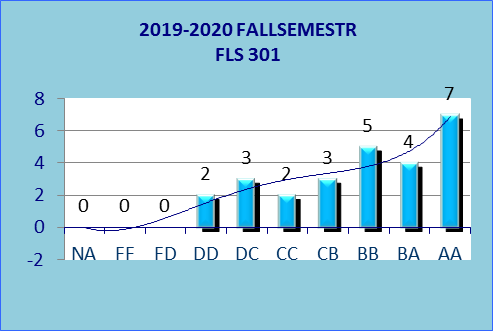 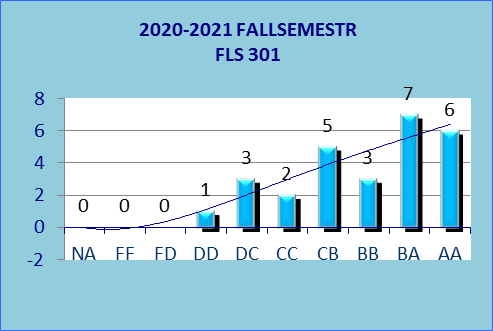 GEÇMİŞ DÖNEM BAŞARILARIGEÇMİŞ DÖNEM BAŞARILARIGEÇMİŞ DÖNEM BAŞARILARIGEÇMİŞ DÖNEM BAŞARILARIGEÇMİŞ DÖNEM BAŞARILARIGEÇMİŞ DÖNEM BAŞARILARIGEÇMİŞ DÖNEM BAŞARILARIGEÇMİŞ DÖNEM BAŞARILARIGEÇMİŞ DÖNEM BAŞARILARIGEÇMİŞ DÖNEM BAŞARILARIGEÇMİŞ DÖNEM BAŞARILARIGEÇMİŞ DÖNEM BAŞARILARIGEÇMİŞ DÖNEM BAŞARILARIGEÇMİŞ DÖNEM BAŞARILARIGEÇMİŞ DÖNEM BAŞARILARIGEÇMİŞ DÖNEM BAŞARILARIGEÇMİŞ DÖNEM BAŞARILARIGEÇMİŞ DÖNEM BAŞARILARIGEÇMİŞ DÖNEM BAŞARILARIGEÇMİŞ DÖNEM BAŞARILARIGEÇMİŞ DÖNEM BAŞARILARIGEÇMİŞ DÖNEM BAŞARILARIGEÇMİŞ DÖNEM BAŞARILARI